	USA SWIMMING	2017 NON-ATHLETE REGISTRATION APPLICATION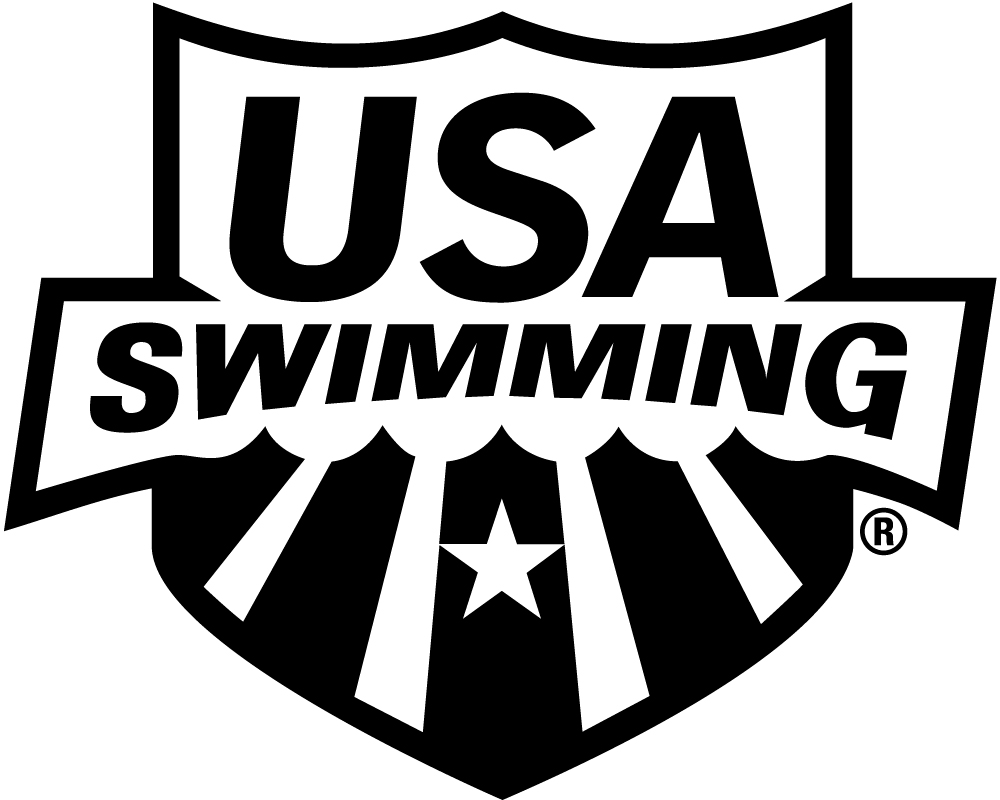 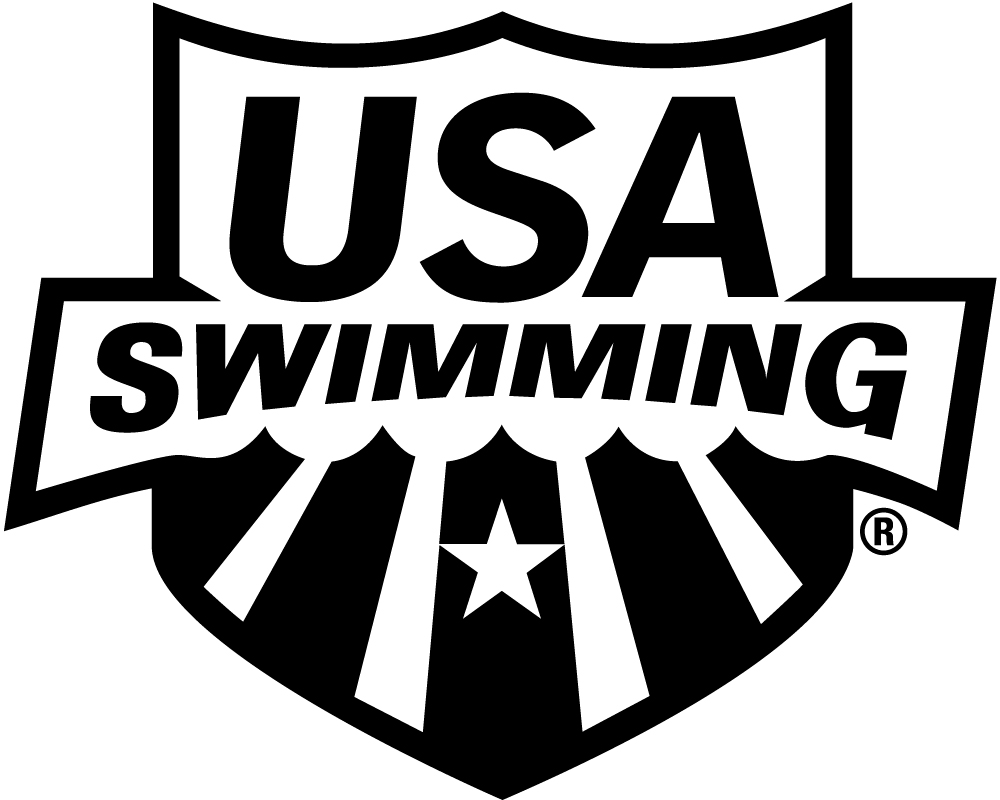 		LSC:  SOUTH TEXAS SWIMMINGPLEASE PRINT LEGIBLY  COMPLETE ALL INFORMATION TO ENSURE THAT CONTACT INFORMATION IS CORRECT AND UP TO DATE:	LAST NAME	LEGAL FIRST NAME	MIDDLE NAMEHave you ever been a member of USA Swimming under a different last name? If yes, please provide that name: 	Previously registered with USA Swimming?	 Yes	 No	If registered in a different LSC, which LSC: 		PREFERRED NAME	DATE OF BIRTH (MO/DAY/YR)	SEX (M-F)		CLUB CODE	CLUB NAME(Bill, Beth, Scooter, Liz, Bobby)	(Required)			If not affiliated with a club, enter “Unattached”	MAILING ADDRESS	CITY	STATE	ZIP CODE	AREA CODE	TELEPHONE NO.	AREA CODE	TELEPHONE NO.	EXTENSION	AREA CODE	TELEPHONE NO.HOME	WORK	MOBILE		E-MAIL ADDRESSIF ANY OF THE ABOVE INFORMATION CHANGES DURING THE YEAR – PLEASE NOTIFY YOUR LSC REGISTRATION/MEMBERSHIP PERSON OF THE CHANGESRACE AND ETHNICITY (OPTIONAL):  You may check up to two choices	 Q. Black or African American   		 R. Asian    	 S. White   				 T. Hispanic or Latino    	 U. American Indian & Alaska Native	 V. Some Other Race 	 W. Native Hawaiian & Other Pacific Islander CITIZENSHIP/FINA:	U.S. Citizen:    Yes    No	Are you a member of another FINA federation:    Yes    No   	If Yes, which federation:___________________________________________ Check if you would like to learn more about the USA Swimming Foundation’s initiatives Check if you would like to receive the electronic USA Swimming NewsletterMEMBERSHIP CODE:  Check all that apply	 Coach-Full Time  (Employed full time as a coach)			Requires a Background Check & Athlete Protection Training	 Coach-Part Time  (Primary employment is NOT coaching)			Requires a Background Check & Athlete Protection Training	 Certified Official  (Starter, Stroke & Turn, Meet Referee, Administrative, etc.)	Requires a Background Check & Athlete Protection Training	 Other  (Chaperone, Meet Director, Meet Manager, etc.)			Requires a Background Check & Athlete Protection TrainingIf coach, primary age group that you coach (may be more than one):     10-Un     11-12     13-14     15-18     19+     MastersBy becoming a member of USA Swimming, I hereby agree to abide by the rules, regulations and Code of Conduct of USA Swimming. ______________________________________________________Signature                                                             DateBy signing this application I verify that the above is true and correct..FOR LSC REGISTRAR USE ONLY:	REGISTRATION DATE_________________BGC		APT		STSC		LG_______________  +  ONLINE ST TEST 	CPR		FOC 101		FOC 201		Rules & Regs ______________   Y Principles	